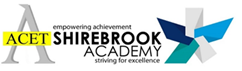 Shirebrook Academy Endowment FundIndividual Grant Application Form Before completing this form please read the grant application criteriaSigned:          					    Date: Completed forms can be emailed to: pcorbett@shirebrookacademy.org or posted to:  Shirebrook Endowment Fund Trustees, c/o Paula Corbett, Shirebrook Academy, Common Lame, Shirebrook, Mansfield, NG20 8QFAny further information you may wish to add: (one page only)Name :	Address:Postal code:Email address:Telephone number: Grant Amount requested: from £200 (minimum) to £500 (maximum)Grant Purpose:  Please describe your request  (No more than 250 words):